Plan zajęć prowadzonych zdalnie18.05. 2020r. -  22.05.2020r.Podczas lekcji on line realizowana jest podstawa programowa. Nauczyciel prowadzi lekcję na żywo.  Matematyka kl.6  poniedziałek 18.05Temat: Sklejamy modele ostrosłupów.Proszę wyszukać w różnych źródłach informacji  , jak rysujemy siatki ostrosłupów i w jaki sposób należy skleić. Wykonujemy z papieru kolorowego lub białego   2 ostrosłupy o dowolnej podstawie. Zadanie na  ocenę.Podaję przykłady, możecie wykonać inne.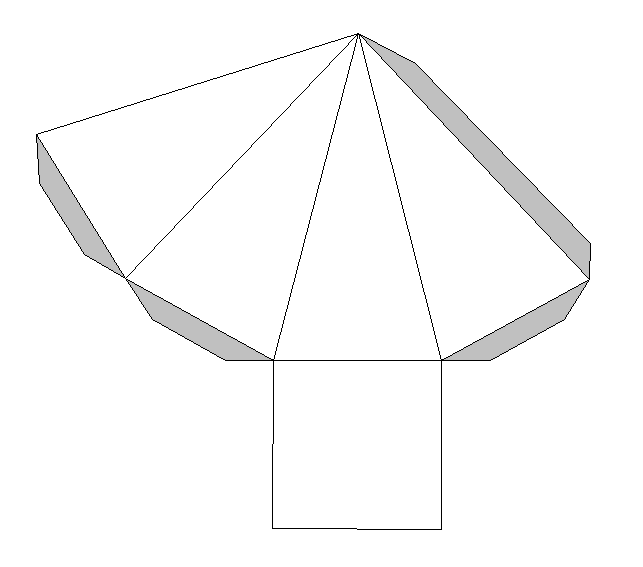 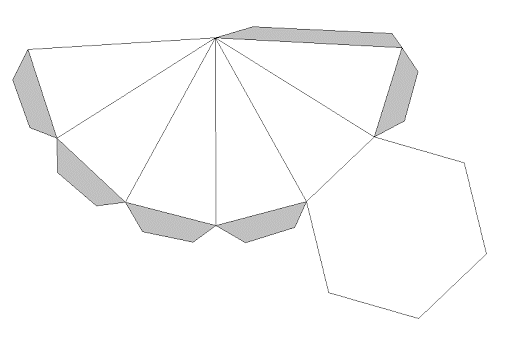 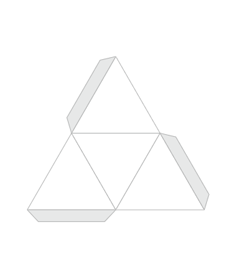 Matematyka kl.6  środa 20.05Temat: Wykonujemy szkielet czworościanu foremnego.Zad. 4. str.234.  Do wykonania szkieletu użyj patyczków , wykałaczek lub słomek  i plasteliny.Proszę zrobić zdjęcie i  przesłać  do oceny.……………………………………………………………………………………..Matematyka kl.6  czwartek 21.05  - piątek 22.05Temat: Powtórzenie wiadomości z działu ,,Figury przestrzenne”.Proszę rozwiązać ,,Minisprawdzian” str.236-237.